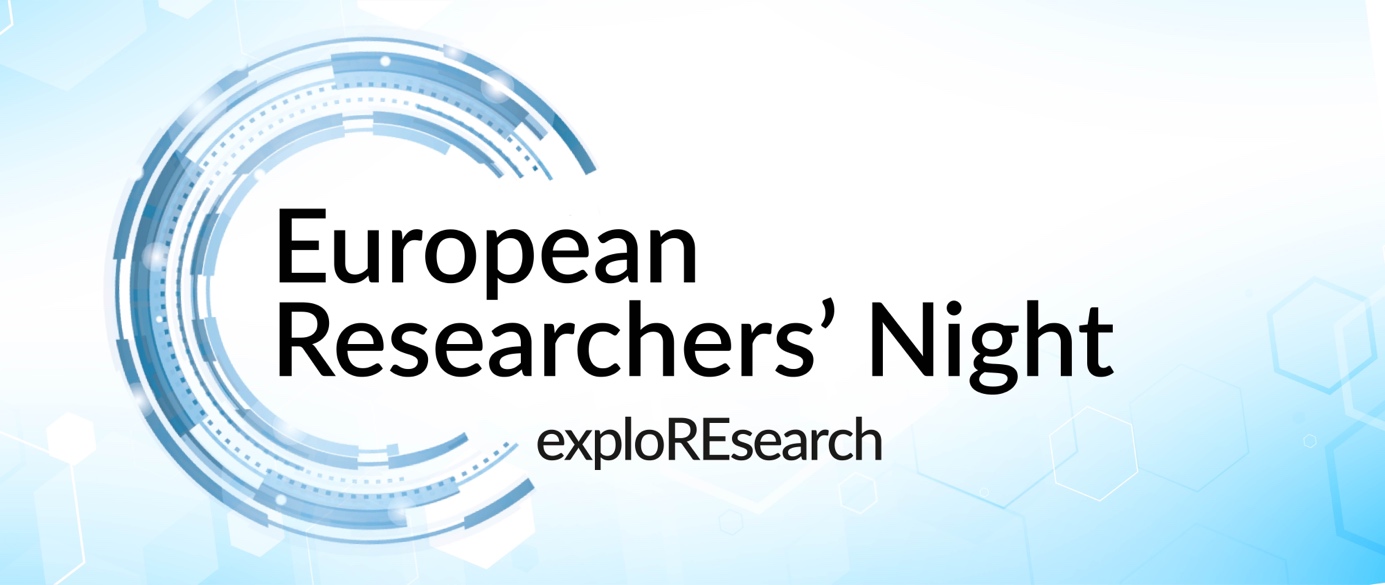 Exhibitor for the European Researchers' Night 2023Date: Friday, 29 September 2023Duration: 3 pm until midnightLocations: Vienna, Salzburg and InnsbruckWe kindly ask you to fill in the data sheet as accurately as possible so that we can offer efficient support before and at the European Researchers’ Night. Should you wish to participate with more than one activity, we would be grateful if you fill in the data sheet separately for each activity.Power connectionsEach stand is equipped with a power outlet, and we also have a limited number of power distributors in stock. However, we recommend that you make your own arrangements for any additional sockets you may need.Research RallyThe Research Rally has an open format without a fixed list of questions or activities. You can define and design your own participation based on three categories.Categories of the Research RallyThinking along: At a station in this category, you want to get into dialogue with the children. As researchers or exhibitors, you should think of a question that the young visitors should answer. For example, the question can follow an introduction to the presented topic of the station or can be asked right at the beginning, and should encourage listening and thinking.Participation: At such a station, you invite people to participate. In doing so, the children and young visitors are actively involved in an experiment, demonstration or other interactive action.Taking along: In this case, you invite the children to further active engagement with the topic. Motivate the children to take on a personal "mission". This can be, for example, a certain behaviour or an active action. Observing, questioning and sharing certain facts (keyword "Citizen Science") would also be a good mission here.Wi-FiIn principle, the event location offers Wi-Fi with an internet connection. However, if your activity depends on a functioning internet connection, we recommend that you take care of an alternative internet solution.ContactIf you have any questions, please do not hesitate to contact us: Phone: +43 1 34 60 708E-mail: info@researchersnight.euTitleActivity Scientific Station Art and Artistic Research Climate Change and Sustainability Citizen ScienceLocation: Where will your activity take place? Vienna Salzburg InnsbruckDescription(maximum 1,200 characters incl. spaces)Please also send us 1 or 2 suitable images (include copyright details)Activity supervisors Please provide name and institution of each person taking care of the activity. In addition, please send us one photo per person in square format for the website.EU projectsFor statistical reasons, we collect information on whether the supervisors is currently involved in EU projects or has been involved in the past. Please indicate names and numbers of the H2020 EU projects.EquipmentHow many tables/chairs/stand walls are needed?Booth sizeHow much space do you need? 
(max. 6m² per stand) Do you have child-friendly activities?(for children aged 6-12 years)Research Rally***(only in Vienna)***Would you like to be part of the Research Rally?If yes, for which category(ies) (thinking along, participating, taking along) would you like to register? Information about the Research Rally can be found below. Thinking along Participate Taking alongContact data